		Приложение N 2	к Порядку составления и утверждения	отчетов государственных учреждений	Архангельской области, подведомственных	министерству образования и наукиАрхангельской области, о результатахсвоей деятельности и об использованиизакрепленного за ними государственногоимущества Архангельской области                                                                                                                                                                                                                                                Утвержден                                                                                                                  протоколом наблюдательного совета                                                                                                                                                     № 5 "25" мая 2022 г.Отчето результатах деятельностигосударственного автономного профессионального образовательного учреждения Архангельской области «Коряжемский индустриальный техникум»(полное наименование учреждения)за 2021 г.Раздел 1. Общие сведенияПодраздел 1.1. Сведения об учреждении           Подраздел 1.2. Информация о численности, квалификации                 и заработной плате работников учреждения             Подраздел 1.3. Сведения о руководителе учреждения                    и наблюдательном совете учреждения               Раздел 2. Результаты деятельности учреждения             Подраздел 2.1. Изменение балансовой (остаточной)                      стоимости нефинансовых активов            Подраздел 2.2. Общая сумма выставленных требований               в возмещение ущерба по недостачам и хищениям                   Подраздел 2.3. Изменения дебиторской                         задолженности учреждения    --------------------------------    <*>   Указать   причины  образования.  В  случае  значительного  объемаинформации оформить на отдельном листе в текстовой форме.                   Подраздел 2.4. Изменения кредиторской                         задолженности учреждения    --------------------------------    <*>  В  случае  значительного  объема  информации оформить на отдельномлисте в текстовой форме.              Подраздел 2.5. Поступления и выплаты учреждения              Подраздел 2.6. Цены (тарифы) на платные услуги                    (работы), оказываемые потребителям                   (в динамике в течение отчетного года)                  Подраздел 2.7. Количество потребителей,             воспользовавшихся услугами (работами) учреждения                    Подраздел 2.8. Жалобы потребителей                      Подраздел 2.9. Иная информация                   Раздел 3. Об использовании имущества,                       закрепленного за учреждением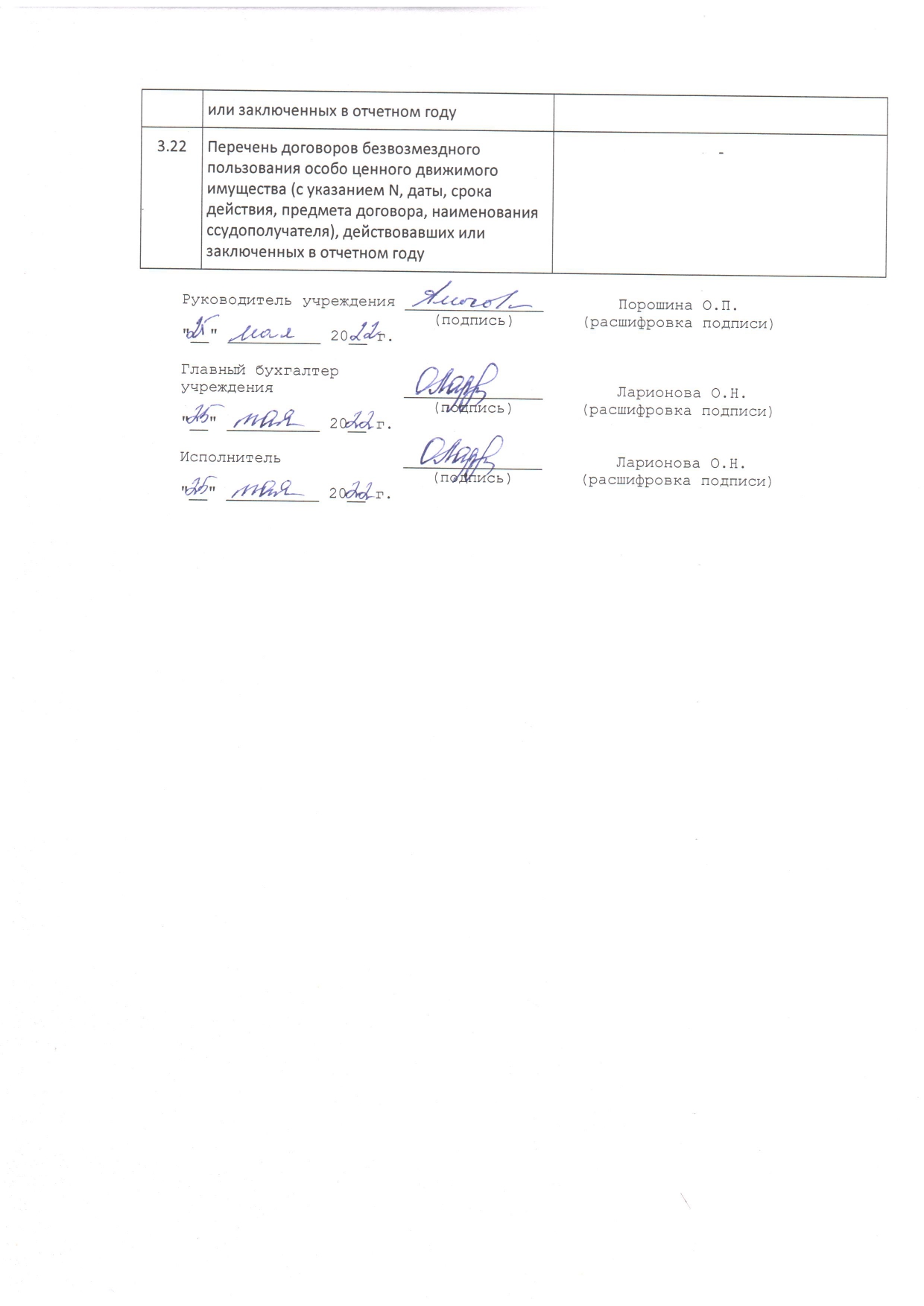 N п/пНаименование сведенийСодержание сведенийСодержание сведенийСодержание сведений123331.1.1Полное наименование учрежденияГосударственное автономное профессиональное образовательное учреждение Архангельской области «Коряжемский индустриальный техникум»Государственное автономное профессиональное образовательное учреждение Архангельской области «Коряжемский индустриальный техникум»Государственное автономное профессиональное образовательное учреждение Архангельской области «Коряжемский индустриальный техникум»1.1.2Сокращенное наименование учрежденияГАПОУ АО «Коряжемский индустриальный техникум»ГАПОУ АО «Коряжемский индустриальный техникум»ГАПОУ АО «Коряжемский индустриальный техникум»1.1.3Юридический адрес165651, Архангельская область, г.Коряжма, ул.Набережная им.Н.Островского, д.2.165651, Архангельская область, г.Коряжма, ул.Набережная им.Н.Островского, д.2.165651, Архангельская область, г.Коряжма, ул.Набережная им.Н.Островского, д.2.1.1.4Телефон (факс)8(81850)3-09-598(81850)3-09-598(81850)3-09-591.1.5Адрес электронной почтыadm-kit@mail.ruadm-kit@mail.ruadm-kit@mail.ru1.1.6Сведения о внесении в Единый государственный реестр юридических лиц (с указанием серии, N, даты свидетельства)29 №001834179 от 18.09.2009г.29 №001834179 от 18.09.2009г.29 №001834179 от 18.09.2009г.1.1.7Перечень основных видов деятельности, осуществляемых учреждением в соответствии с Общероссийским классификатором видов экономической деятельности (с указанием кодов)85.21 образование профессиональное среднее85.21 образование профессиональное среднее85.21 образование профессиональное среднее1.1.8Перечень иных видов деятельности, не являющихся основными, которые учреждение вправе осуществлять в соответствии с учредительными документами85.14 образование среднее общее85.30 обучение профессиональное85.41 Образование дополнительное детей и взрослых85.42 Образование профессиональное дополнительное93.19 Деятельность в области спорта прочая85.14 образование среднее общее85.30 обучение профессиональное85.41 Образование дополнительное детей и взрослых85.42 Образование профессиональное дополнительное93.19 Деятельность в области спорта прочая85.14 образование среднее общее85.30 обучение профессиональное85.41 Образование дополнительное детей и взрослых85.42 Образование профессиональное дополнительное93.19 Деятельность в области спорта прочая1.1.9Перечень документов (с указанием N, даты, срока действия), на основании которых учреждение осуществляет деятельностьлицензиябессрочносвидетельство о государственной аккредитации5878362219.06.2015по 15.07.20221.1.10Перечень услуг (работ), которые оказываются потребителям за плату в случаях, предусмотренных нормативными правовыми (правовыми) актами, с указанием потребителей указанных услуг (работ)1) реализация дополнительных образовательных программ и программ профессионального обучения, в том числе преподавание специальных курсов, предметов и дисциплин, изучение отдельных предметов и дисциплин сверх часов и сверх программы по данному предмету, дисциплине, предусмотренной учебным планом, проведение различных курсов по заданиям и за счет средств физических и (или) юридических лиц по договорам об оказании платных образовательных услуг; 2) оказание платных образовательных услуг, не предусмотренных образовательными программами по заданиям и за счет средств физических и (или) юридических лиц по договорам об оказании платных образовательных услуг; 3) оказание методических услуг (разработка и распространение авторских учебных планов, программ, методических, информационно-справочных и других пособий); 4) создание результатов интеллектуальной деятельности и реализация прав на них;5) организация и проведение ярмарок, выставок, олимпиад, конкурсов, конференций, семинаров, совещаний, культурно-массовых и других мероприятий для достижения уставных целей Учреждения;6) оказание услуг репетиторства, занятий с обучающимися по углубленному изучению дисциплин;7) обучение по программам дополнительного образования детей и взрослых физкультурно-спортивной направленности в области стрелкового спорта и биатлона; 8) оказание спортивно-оздоровительных услуг, включая занятия в различных секциях и группах по укреплению здоровья;9) оказание услуг (выполнение работ) по изготовлению продукции производственного, технического, учебного и бытового назначения в ходе осуществления учебно-производственной деятельности (в том числе в рамках реализации студенческих проектов);10) выполнение ремонтно-строительных работ по договорам с физическими и (или) юридическими лицами в ходе осуществления учебно-производственной деятельности;11) оказание транспортных услуг в ходе осуществления учебно-производственной деятельности;12) оказание услуг по техническому обслуживанию и ремонту автотранспортных средств в ходе учебно-производственной деятельности;13) изготовление и реализация печатной продукции в ходе осуществления учебно-производственной деятельности;14)профессиональная диагностика и профессиональная ориентация граждан;15) выполнение копировальных и множительных работ, оказание копировально-множительных услуг, услуг по тиражированию учебных, учебно-методических, информационно-аналитических и других материалов, услуги делопроизводства для работников и обучающихся;16) оказание услуг в области охраны труда;17) оказание библиотечных услуг лицам, не являющимся обучающимися и работниками Учреждения;18) оказание услуг, связанных с временным проживанием лиц, обучающихся в Учреждении по основным профессиональным образовательным программам, программам дополнительного профессионального образования, профессионального обучения;19) оказание дополнительных услуг, связанных с проживанием в общежитии Учреждения, обучающимся и работникам Учреждения (услуги прачечной, доступ в Интернет и иные, предусмотренные договором найма жилого помещения.физические и юридические лицафизические и юридические лицафизические и юридические лицафизические и юридические лицафизические и юридические лицафизические и юридические лицафизические и юридические лицафизические и юридические лицафизические и юридические лицафизические и юридические лицафизические и юридические лицафизические и юридические лицафизические и юридические лицафизические и юридические лицафизические и юридические лицафизические и юридические лицафизические и юридические лицафизические и юридические лицафизические и юридические лицафизические и юридические лицафизические и юридические лицафизические и юридические лицафизические и юридические лицафизические и юридические лицафизические и юридические лицафизические и юридические лицафизические и юридические лицафизические и юридические лицафизические и юридические лицафизические и юридические лицафизические и юридические лицафизические и юридические лицафизические и юридические лицафизические и юридические лицафизические и юридические лицафизические и юридические лицафизические и юридические лицафизические и юридические лицаN п/пНаименование показателяЕд. изм.Значение показателя12341.2.1Штатная численностьед.x1.2.1на начало годаед. 127,61.2.1на конец годаед. 126,41.2.2Фактическое количество работниковчел.x1.2.2на начало годачел.125,71.2.2на конец годачел.126,571.2.3Количество работников, имеющих базовое высшее профессиональное образованиечел.x1.2.3на начало годачел.581.2.3на конец годачел.571.2.4Количество работников, имеющих базовое среднее профессиональное образованиечел.x1.2.4на начало годачел.251.2.4на конец годачел.251.2.5Количество работников, не имеющих базового профессионального образованиячел.x1.2.5на начало годачел.171.2.5на конец годачел.171.2.6Количество работников, прошедших в течение отчетного года профессиональную подготовку, переподготовку, повышение квалификациичел.231.2.7Среднесписочная численность работниковчел.99,81.2.8Среднемесячная заработная платаруб.39223,81N п/пТип сведенийСодержание сведений1231.3.1Наименование должности руководителядиректор1.3.2Фамилия, имя, отчество руководителяПорошина Ольга Павловна1.3.3Наименование органа исполнительной власти Архангельской области, заключившего с руководителем трудовой договорМинистерство образования Архангельской области1.3.4Срок действия трудового договора02.12.2019-02.12.20221.3.5Состав наблюдательного совета (с указанием должностей, фамилий, имен, отчеств, статуса (представитель учредителя, представитель органа исполнительной власти Архангельской области, на который возложено управление государственным имуществом Архангельской области, представитель общественности, представитель иного государственного органа, представитель работников)Бурец Марина Александровна - консультант отдела реестра и учета государственного имущества министерства имущественных отношений Архангельской области;Казакова Валентина Федоровна - преподаватель ГАПОУ АО «Коряжемский индустриальный техникум»;Панова Елена Алексеевна – директор регионального кадрового центра филиала акционерного общества «Группа Илим» в г. Коряжме;Ушакова Марина Александровна – преподаватель ГАПОУ АО «Коряжемский индустриальный техникум»;Шмарченко Лариса Геннадьевна – консультант отдела экономического анализа и прогнозирования финансово-экономического управления министерства образования Архангельской области;Якимов Сергей Александрович – директор по производству филиала акционерного общества «Группа Илим» в г. КоряжмеN п/пНаименование показателяЕд. изм.Значение показателяЗначение показателяИзменение по отношению к году, предшествующему отчетному, в % (гр. 5 / гр. 4 x 100 - 100)N п/пНаименование показателяЕд. изм.Год, предшествующий отчетномуОтчетный годИзменение по отношению к году, предшествующему отчетному, в % (гр. 5 / гр. 4 x 100 - 100)1234562.1.1Балансовая (остаточная) стоимость нефинансовых активовтыс. руб.278813,8283161,21,6N п/пНаименование показателяЕд. изм.Значение показателяЗначение показателяИзменение по отношению к году, предшествующему отчетному, в % (гр. 5 / гр. 4 x 100 - 100)N п/пНаименование показателяЕд. изм.Год, предшествующий отчетномуОтчетный годИзменение по отношению к году, предшествующему отчетному, в % (гр. 5 / гр. 4 x 100 - 100)1234562.2.1Общая сумма выставленных требований в возмещение ущерба по недостачам, хищениям, от порчи - всеготыс. руб.---2.2.2Общая сумма выставленных требований в возмещение ущерба по недостачам, хищениям - всеготыс. руб.---2.2.2в том числе:xxxx2.2.2основных средствтыс. руб.---2.2.2иных материальных ценностейтыс. руб.---2.2.2денежных средствтыс. руб.---2.2.3Общая сумма выставленных требований в возмещение от порчи материальных ценностей - всеготыс. руб.---2.2.3в том числе:xxxx2.2.3основных средствтыс. руб.---2.2.3иных материальных ценностейтыс. руб.---N п/пНаименование показателяЕд. изм.Значение показателяЗначение показателяИзменение по отношению к году, предшествующему отчетному, в % (гр. 5 / гр. 4 x 100 - 100)N п/пНаименование показателяЕд. изм.Год, предшествующий отчетномуОтчетный годИзменение по отношению к году, предшествующему отчетному, в % (гр. 5 / гр. 4 x 100 - 100)1234562.3.1Расчеты по суммам поступлений в доход областного бюджетатыс. руб.---2.3.2Дебиторская задолженность, образованная за счет средств областного бюджета и нереальная к взысканию <*>тыс. руб.---2.3.3Дебиторская задолженность по выданным авансам, полученным за счет средств областного бюджета, - всеготыс. руб.101,383,6-2.3.3в том числе:xxxx2.3.3по выданным авансам на услуги связитыс. руб.---2.3.3по выданным авансам на транспортные услугитыс. руб.---2.3.3по выданным авансам на коммунальные услугитыс. руб.21,7--2.3.3по выданным авансам на услуги по содержанию имуществатыс. руб.---2.3.3по выданным авансам на прочие услугитыс. руб.0,8--2.3.3по выданным авансам на приобретение основных средствтыс. руб.---2.3.3по выданным авансам на приобретение нематериальных активовтыс. руб.---2.3.3по выданным авансам на приобретение непроизведенных активовтыс. руб.---2.3.3по выданным авансам на приобретение материальных запасовтыс. руб.0,9--2.3.3по выданным авансам на прочие расходытыс. руб.---2.3.4Дебиторская задолженность по выданным авансам за счет доходов, полученных от платной и иной приносящей доход деятельности, - всеготыс. руб.44,565,747,62.3.4в том числе:xxxx2.3.4по выданным авансам на услуги связитыс. руб.9,5--2.3.4по выданным авансам на транспортные услугитыс. руб.---2.3.4по выданным авансам на коммунальные услугитыс. руб.---2.3.4по выданным авансам на арендную плату за пользование имуществомтыс. руб.---2.3.4по выданным авансам на услуги по содержанию имуществатыс. руб.---2.3.4по выданным авансам на прочие услугитыс. руб.---2.3.4по выданным авансам на приобретение основных средствтыс. руб.---2.3.4по выданным авансам на приобретение нематериальных активовтыс. руб.---2.3.4по выданным авансам на приобретение непроизведенных активовтыс. руб.---2.3.4по выданным авансам на приобретение материальных запасовтыс. руб.4,223,6-2.3.4по выданным авансам на прочие расходытыс. руб.---N п/пНаименование показателяЕд. изм.Значение показателяЗначение показателяИзменение по отношению к году, предшествующему отчетному, в % (гр. 5 / гр. 4 x 100 - 100)Причины образования <*>N п/пНаименование показателяЕд. изм.Год, предшествующий отчетномуОтчетный годИзменение по отношению к году, предшествующему отчетному, в % (гр. 5 / гр. 4 x 100 - 100)Причины образования <*>12345672.4.1Просроченная кредиторская задолженностьтыс. руб.---x2.4.2Кредиторская задолженность по расчетам с контрагентами за счет средств областного бюджета - всеготыс. руб.1032,57665,4-x2.4.2в том числе:xxxxx2.4.2по начислениям на выплаты по оплате трудатыс. руб.---2.4.2по оплате услуг связитыс. руб.-0,3-2.4.2по оплате транспортных услугтыс. руб.---2.4.2по оплате коммунальных услугтыс. руб.9,7282-2.4.2по оплате услуг по содержанию имуществатыс. руб.-32,0-2.4.2по оплате прочих услугтыс. руб.-45,0-2.4.2по приобретению основных средствтыс. руб.---2.4.2по приобретению нематериальных активовтыс. руб.---2.4.2по приобретению непроизведенных активовтыс. руб.---2.4.2по приобретению материальных запасовтыс. руб.---2.4.2по оплате прочих расходовтыс. руб.---2.4.2по платежам в бюджеттыс. руб.---2.4.2по прочим расчетам с кредиторамитыс. руб.0,2--2.4.3Кредиторская задолженность по расчетам с контрагентами за счет доходов, полученных от платной и иной приносящей доход деятельности, - всеготыс. руб.155,3141,3-x2.4.3в том числе:xxxxx2.4.3по начислениям на выплаты по оплате трудатыс. руб.--2.4.3по оплате услуг связитыс. руб.24,1-2.4.3по оплате транспортных услугтыс. руб.--2.4.3по оплате коммунальных услугтыс. руб.-19,72.4.3по оплате услуг по содержанию имуществатыс. руб.-1,32.4.3по оплате прочих услугтыс. руб.-8,52.4.3по приобретению основных средствтыс. руб.--2.4.3по приобретению нематериальных активовтыс. руб.--2.4.3по приобретению непроизведенных активовтыс. руб.--2.4.3по приобретению материальных запасовтыс. руб.-13,12.4.3по оплате прочих расходовтыс. руб.--2.4.3по платежам в бюджеттыс. руб.-1,62.4.3по прочим расчетам с кредиторамитыс. руб.--N п/пНаименование показателяЕд. изм.Значение показателяЗначение показателяИсполнение, в % (гр. 5 / гр. 4 x 100)N п/пНаименование показателяЕд. изм.ПлановоеКассовоеИсполнение, в % (гр. 5 / гр. 4 x 100)1234562.5.1Поступления (с учетом возвратов) - всеготыс. руб.9523095231,91002.5.1в том числе:xxxx2.5.1.1Субсидии на выполнение государственного заданиятыс. руб.67397673971002.5.1.2Целевые субсидиитыс. руб.18799187991002.5.1.3Бюджетные инвестициитыс. руб.---2.5.1.4Поступления от оказания учреждением услуг (выполнения работ), предоставление которых для физических и юридических лиц осуществляется на платной основе, - всеготыс. руб.944994491002.5.1.4в том числе:xxxx2.5.1.4реализация дополнительных образовательных программ и программ профессионального обучения, в том числе преподавание специальных курсов, предметов и дисциплин, изучение отдельных предметов и дисциплин сверх часов и сверх программы по данному предмету, дисциплине, предусмотренной учебным планом, проведение различных курсов по заданиям и за счет средств физических и (или) юридических лиц по договорам об оказании платных образовательных услугтыс. руб.7764,27764,21002.5.1.4производство и реализация продукции (услуг) общественного питания обучающимся и работникам в столовой Учреждения (за исключением алкогольной и табачной продукции)тыс. руб.1262,81262,81002.5.1.4сдача лома и отходов черных и цветных металлов и других видов вторичного сырья, полученных в ходе учебно-производственной деятельности и в результате списания основных средств Учреждениятыс. руб.305,2305,21002.5.1.4предоставление работникам Учреждения служебных жилых помещений Учреждения на основании договоров найматыс. руб.116,8116,81002.5.1.5Поступления от иной приносящей доход деятельности - всеготыс. руб.---2.5.1.5в том числе:xxxx2.5.1.5поступления от реализации ценных бумагтыс. руб.---2.5.1.5вид поступлений 2тыс. руб.---2.5.1.5вид поступлений nтыс. руб.---2.5.2Выплаты (с учетом восстановленных кассовых выплат) за счет средств областного бюджета - всеготыс. руб.80200802002.5.2в том числе:xxxx2.5.2.1Оплата труда и начисления на выплаты по оплате труда - всеготыс. руб.56471,556471,52.5.2.1в том числе:xxxx2.5.2.1заработная плататыс. руб.42512425122.5.2.1прочие выплатытыс. руб.137813782.5.2.1начисления на выплаты по оплате трудатыс. руб.12581,512581,52.5.2.2Оплата работ, услуг - всеготыс. руб.9603,99603,92.5.2.2в том числе:2.5.2.2услуги связитыс. руб.237,4237,42.5.2.2транспортные услугитыс. руб.14,414,42.5.2.2коммунальные услугитыс. руб.5759,85759,82.5.2.2арендная плата за пользование имуществомтыс. руб.--2.5.2.2работы, услуги по содержанию имуществатыс. руб.2125,32125,32.5.2.2прочие работы, услугитыс. руб.146714672.5.2.3Безвозмездные перечисления организациям - всеготыс. руб.--2.5.2.3из них:xxxx2.5.2.3безвозмездные перечисления государственным и муниципальным организациямтыс. руб.--2.5.2.4Социальное обеспечение - всего3458,53458,52.5.2.4из них:xxxx2.5.2.4пособия по социальной помощи населениютыс. руб.3458,53458,52.5.2.4пенсии, пособия, выплачиваемые организациями сектора государственного управлениятыс. руб.--2.5.2.5Прочие расходытыс. руб.10666,110666,12.5.2.5из них:xxxx2.5.2.5на приобретение основных средствтыс. руб.2556,42556,42.5.2.5на приобретение материальных запасовтыс. руб.3604,93604,92.5.2.5на приобретение ценных бумагтыс. руб.--2.5.2.5на приобретение акций и иных форм участия в капиталетыс. руб.--2.5.3Выплаты (с учетом восстановленных кассовых выплат) за счет приносящей доход деятельности - всеготыс. руб.9082,59082,52.5.3в том числе:xxxx2.5.3.1Оплата труда и начисления на выплаты по оплате труда - всеготыс. руб.4039,84039,82.5.3.1в том числе:xxxx2.5.3.1заработная плататыс. руб.3102,43102,42.5.3.1прочие выплаты49492.5.3.1начисления на выплаты по оплате трудатыс. руб.926,2926,22.5.3.2Оплата работ, услуг - всеготыс. руб.2832,12832,12.5.3.2в том числе:2.5.3.2услуги связитыс. руб.92,292,22.5.3.2транспортные услугитыс. руб.69,869,82.5.3.2коммунальные услугитыс. руб.510,1510,12.5.3.2арендная плата за пользование имуществомтыс. руб.50,250,22.5.3.2работы, услуги по содержанию имуществатыс. руб.973,3973,32.5.3.2прочие работы, услугитыс. руб.1136,51136,52.5.3.3Безвозмездные перечисления организациям - всеготыс. руб.--2.5.3.3из них:xxxx2.5.3.3безвозмездные перечисления государственным и муниципальным организациямтыс. руб.--2.5.3.4Социальное обеспечение - всего37,837,82.5.3.4из них:xxxx2.5.3.4пособия по социальной помощи населениютыс. руб.37,837,82.5.3.4пенсии, пособия, выплачиваемые организациями сектора государственного управлениятыс. руб.--2.5.3.5Прочие расходытыс. руб.2172,82172,82.5.3.5из них:xxxx2.5.3.5на приобретение основных средствтыс. руб.270,4270,42.5.3.5на приобретение материальных запасовтыс. руб.175717572.5.3.5на приобретение ценных бумагтыс. руб.---2.5.3.5на приобретение акций и иных форм участия в капиталетыс. руб.---N п/пНаименование услуги (работы)Цена (тариф) услуги (работы), руб.Цена (тариф) услуги (работы), руб.Цена (тариф) услуги (работы), руб.Причины изменения цены (тарифа)N п/пНаименование услуги (работы)На начало годаНа 1 июля годаНа конец годаПричины изменения цены (тарифа)1234562.6.1Обучение по профессии «Стропальщик»520052005200-2.6.1в том числе:xxxx2.6.1для коммерческих организаций и физических лиц520052005200-2.6.1для бюджетных организаций520052005200-2.6.2Обучение по дополнительной образовательной программе  «1С: Зарплата и управление персоналом»800080008000-2.6.2в том числе:xxxx2.6.2для коммерческих организаций и физических лиц800080008000-для бюджетных организаций800080008000-2.6.3Обучение по профессии «Секретарь-администратор»140001400014000-2.6.3в том числе:xxxx2.6.3для коммерческих организаций и физических лиц140001400014000-2.6.3для бюджетных организаций140001400014000-2.6.4Обучение по профессии «Секретарь-администратор (индивидуальный учебный план с применением дистанционных образовательных технологий и электронного обучения)»400004000040000-2.6.4в том числе:xxxxдля коммерческих организаций и физических лиц400004000040000-для бюджетных организаций400004000040000-2.6.5Обучение по профессии «Делопроизводитель»140001400014000-2.6.5в том числе:xxxxдля коммерческих организаций и физических лиц140001400014000-для бюджетных организаций140001400014000-2.6.6Обучение по профессии «Делопроизводитель-администратор (индивидуальный учебный план с применением дистанционных образовательных технологий и электронного обучения)»420004200042000-2.6.6в том числе:xxxxдля коммерческих организаций и физических лиц420004200042000-для бюджетных организаций420004200042000-2.6.7Обучение по профессии «Повар»140001400014000-в том числе:xxxxдля коммерческих организаций и физических лиц140001400014000-для бюджетных организаций140001400014000-2.6.8Обучение по профессии «Водитель категории «В»350003500035000-2.6.8в том числе:xxxxдля коммерческих организаций и физических лиц350003500035000-для бюджетных организаций350003500035000-2.6.9Обучение по профессии «Тракторист категории «С»250002500025000-2.6.9в том числе:xxxxдля коммерческих организаций и физических лиц250002500025000-для бюджетных организаций250002500025000-2.6.10Профессиональная переподготовка по профессии тракторист категории «С» на категорию «В»125001250012500-2.6.10в том числе:xxxxдля коммерческих организаций и физических лиц125001250012500-для бюджетных организаций125001250012500-2.6.11Обучение по профессии «Водитель погрузчика категории «С»125001250012500-2.6.11в том числе:xxxxдля коммерческих организаций и физических лиц125001250012500-для бюджетных организаций125001250012500-2.6.12Обучение по профессии «Машинист крана (крановщик)»170001700017000-2.6.12в том числе:xxxxдля коммерческих организаций и физических лиц170001700017000-для бюджетных организаций170001700017000-2.6.13Обучение по профессии «Лаборант химического анализа»120001200012000-2.6.13в том числе:xxxxдля коммерческих организаций и физических лиц120001200012000-для бюджетных организаций120001200012000-2.6.14Обучение по профессии «Электромонтер по ремонту и обслуживанию электрооборудования»140001400014000-2.6.14в том числе:xxxxдля коммерческих организаций и физических лиц140001400014000-для бюджетных организаций140001400014000-2.6.15Обучение по профессии «Охранник 4 разряда» (40 часов)400040004000-2.6.15в том числе:xxxxдля коммерческих организаций и физических лиц400040004000-для бюджетных организаций400040004000-2.6.16Профессиональная переподготовка по профессии «Охранник 4 разряда» (8 часов)150015001500-2.6.16в том числе:xxxxдля коммерческих организаций и физических лиц150015001500-для бюджетных организаций150015001500-2.6.17Обучение по профессии «Охранник 6 разряда» (80 часов)105001050010500-2.6.17в том числе:xxxxдля коммерческих организаций и физических лиц105001050010500-для бюджетных организаций105001050010500-2.6.18Профессиональная переподготовка по профессии «Охранник 6 разряда» (20 часов)500050005000-в том числе:xxxxдля коммерческих организаций и физических лиц500050005000-для бюджетных организаций500050005000-2.6.19Курсы повышения квалификации по профессии «Охранник» с 4 на 6 разряд650065006500-2.6.19в том числе:xxxxдля коммерческих организаций и физических лиц650065006500-для бюджетных организаций650065006500-2.6.20Обучение по профессии «Машинист (кочегар) котельной»750075007500-2.6.20в том числе:xxxxдля коммерческих организаций и физических лиц750075007500-для бюджетных организаций750075007500-2.6.21Обучение по охране труда и проверка знаний требований охраны труда230023002300-2.6.21в том числе:xxxx2.6.21для коммерческих организаций230023002300-2.6.21для бюджетных организаций200020002000-2.6.22Обучение по пожарной безопасности и проверка знаний требований пожарной безопасности (пожарно-технический минимум)170017001700-2.6.22в том числе:xxxx2.6.22для коммерческих организаций170017001700-2.6.22для бюджетных организаций140014001400-2.6.23Обучение по пожарной безопасности и проверка знаний требований пожарной безопасности для газоэлектросварщиков и рабочих, осуществляющих пожарооспаные работы100010001000-2.6.23в том числе:xxxx2.6.23для коммерческих организаций100010001000-2.6.24Повышение квалификации по программе «Оказание первой помощи пострадавшим при несчастных случаях» (10 часов)500500500-2.6.24в том числе:xxxxдля коммерческих организаций и физических лиц500500500-для бюджетных организаций500500500-2.6.25Повышение квалификации по программе «Безопасные методы и приемы выполнения работ на высоте 1 группа»200020002000-2.6.25в том числе:xxxxдля коммерческих организаций и физических лиц200020002000-для бюджетных организаций200020002000-2.6.26Повышение квалификации по программе «Безопасные методы и приемы выполнения работ на высоте 2 группа»250025002500-2.6.26в том числе:xxxxдля коммерческих организаций и физических лиц250025002500-для бюджетных организаций250025002500-2.6.27Повышение квалификации по программе «Безопасные методы и приемы выполнения работ на высоте 3 группа»250025002500-2.6.27в том числе:xxxxдля коммерческих организаций и физических лиц250025002500-для бюджетных организаций250025002500-N п/пНаименование показателяЕд. изм.Значение показателяЗначение показателяИзменение по отношению к году, предшествующему отчетному, в % (гр. 5 / гр. 4 x 100 - 100)N п/пНаименование показателяЕд. изм.Год, предшествующий отчетномуОтчетный годИзменение по отношению к году, предшествующему отчетному, в % (гр. 5 / гр. 4 x 100 - 100)1234562.7.1Количество потребителей, воспользовавшихся услугами (работами) учреждения, - всегочел.9761356392.7.1в том числе по видам услуг (работ):xxxx2.7.1Обучение по профессии «Стропальщик»чел.26252.7.1Обучение по профессии «Сварщик ручной аргонодуговой сварки»чел.9182.7.1Обучение по дополнительной образовательной программе  «1С: Зарплата и управление персоналом»чел.22102.7.1Обучение по профессии «Секретарь-администратор»чел.-132.7.1Обучение по профессии «Секретарь-администратор (индивидуальный учебный план с применением дистанционных образовательных технологий и электронного обучения)»чел.5152.7.1Обучение по профессии «Повар»чел.-252.7.1Обучение по профессии «Водитель категории «В»чел.21382.7.1Обучение по профессии «Тракторист категории «С»чел.10122.7.1Профессиональная переподготовка по профессии тракторист категории «С» на категорию «В»чел.662.7.1Обучение по профессии «Водитель погрузчика категории «С»чел.1392.7.1Обучение по профессии «Машинист крана (крановщик)»чел.21262.7.1Обучение по профессии «Лаборант химического анализа»чел.7-2.7.1Обучение по профессии «Электромонтер по ремонту и обслуживанию электрооборудования»чел.11122.7.1Обучение по профессии «Охранник 4 разряда» (40 часов)чел.82752.7.1Повышение квалификации по профессии «Охранник 4 разряда» (8 часов)чел.40712.7.1Обучение по профессии «Охранник 6 разряда» (80 часов)чел.29392.7.1Повышение квалификации по профессии «Охранник 6 разряда» (20 часов)чел.18122.7.1Курсы повышения квалификации по профессии «Охранник» с 4 на 6 разрядчел.1442.7.1Обучение по профессии «Машинист (кочегар) котельной»чел.17112.7.1Обучение по охране труда и проверка знаний требований охраны трудачел.1483412.7.1Обучение по пожарной безопасности и проверка знаний требований пожарной безопасности (пожарно-технический минимум)чел.2271732.7.1Обучение по пожарной безопасности и проверка знаний требований пожарной безопасности для газоэлектросварщиков и рабочих, осуществляющих пожарооспаные работычел.20102.7.1Повышение квалификации по программе «Оказание первой помощи пострадавшим при несчастных случаях» (10 часов)чел.159972.7.1Повышение квалификации по программе «Безопасные методы и приемы выполнения работ на высоте 1 группа»чел.361142.7.1Повышение квалификации по программе «Безопасные методы и приемы выполнения работ на высоте 2 группа»чел.181362.7.1Повышение квалификации по программе «Безопасные методы и приемы выполнения работ на высоте 3 группа»чел.17642.7.2Количество потребителей, воспользовавшихся частично платными для потребителей услугами (работами), - всегочел.---2.7.2в том числе по видам услуг (работ):xxxx2.7.2по виду услуг (работ) 1чел.---2.7.2по виду услуг (работ) 2чел.---2.7.2по виду услуг (работ) nчел.---N п/пНаименование показателяЕд. изм.Значение показателяЗначение показателяN п/пНаименование показателяЕд. изм.Год, предшествующий отчетномуОтчетный год123452.8.1Количество жалоб потребителейшт.--2.8.1в том числе:xxx2.8.1признанных обоснованнымишт.--2.8.1признанных частично обоснованнымишт.--2.8.1признанных необоснованнымишт.--2.8.2Принятые по результатам рассмотрения жалоб потребителей мерыописатьописатьописатьN п/пНаименование показателя деятельностиЕд. изм.Год, предшествующий отчетномуОтчетный год123452.9.1Исполнение государственного задания%1001002.9.2Объем финансового обеспечения задания учредителятыс. руб.66514673972.9.3Объем финансового обеспечения развития учреждения в рамках программ, утвержденных в установленном порядкетыс. руб.9362187992.9.4Общие суммы прибыли учреждения после налогообложения в отчетном периоде, образовавшейся в связи с оказанием учреждением частично платных и полностью платных услуг (работ)тыс. руб.115928102.9.5Информация об осуществлении деятельности, связанной с выполнением работ или оказанием услуг, в соответствии с обязательствами перед страховщиком по обязательному социальному страхованию--2.9.6Объем финансового обеспечения деятельности, связанной с выполнением работ или оказанием услуг, в соответствии с обязательствами перед страховщиком по обязательному социальному страхованию--2.9.7Количество совершенных сделок, с указанием количества крупных сделок и сделок, в совершении которых имеется заинтересованность--N п/пНаименование показателяЕд. изм.Значение показателяЗначение показателяN п/пНаименование показателяЕд. изм.На начало отчетного годаНа конец отчетного года123453.1Общая балансовая стоимость имущества, находящегося у учреждения на праве оперативного управлениятыс. руб.1230191271303.2Общая остаточная стоимость имущества, находящегося у учреждения на праве оперативного управлениятыс. руб.57642580653.3Общая балансовая стоимость недвижимого имущества, находящегося у учреждения на праве оперативного управлениятыс. руб.97421974213.3из него:xxx3.3.1Недвижимого имущества, переданного в арендутыс. руб.--3.3.1из него:xxx3.3.1зданиятыс. руб.--3.3.1сооружениятыс. руб.--3.3.1помещениятыс. руб.--3.3.2Недвижимого имущества, переданного в безвозмездное пользованиетыс. руб.--3.3.2из него:xxx3.3.2зданиятыс. руб.--3.3.2сооружениятыс. руб.--3.3.2помещениятыс. руб.--3.4Общая остаточная стоимость недвижимого имущества, находящегося у учреждения на праве оперативного управлениятыс. руб.52353514753.4из него:xxx3.4.1Недвижимого имущества, переданного в арендутыс. руб.--3.4.1из него:xxx3.4.1зданиятыс. руб.--3.4.1сооружениятыс. руб.--3.4.1помещениятыс. руб.--3.4.2Недвижимого имущества, переданного в безвозмездное пользованиетыс. руб.--3.4.2из него:xxx3.4.2зданиятыс. руб.--3.4.2сооружениятыс. руб.--3.4.2помещениятыс. руб.--3.5Общая балансовая стоимость движимого имущества, находящегося у учреждения на праве оперативного управлениятыс. руб.17444215553.5из него:xxx3.5переданного в арендутыс. руб.--3.5переданного в безвозмездное пользованиетыс. руб.--3.6Общая остаточная стоимость движимого имущества, находящегося у учреждения на праве оперативного управлениятыс. руб.511965503.6из него:xxx3.6переданного в арендутыс. руб.--3.6переданного в безвозмездное пользованиетыс. руб.--3.7Общая остаточная стоимость движимого имущества, находящегося у учреждения на праве оперативного управлениятыс. руб.511965503.7из него:xxx3.7переданного в арендутыс. руб.--3.7переданного в безвозмездное пользованиетыс. руб.--3.8Общая остаточная стоимость особо ценного движимого имущества, находящегося у учреждения на праве оперативного управлениятыс. руб.170403.8из него:xxx3.8переданного в арендутыс. руб.--3.8переданного в безвозмездное пользованиетыс. руб.--3.9Общая балансовая стоимость недвижимого имущества, приобретенного учреждениемтыс. руб.x-3.9из него:xxx3.9за счет средств, выделенных ему учредителемтыс. руб.x-3.9за счет средств, полученных от выполнения платных работ (оказания платных услуг)тыс. руб.x-3.10Общая остаточная стоимость недвижимого имущества, приобретенного учреждениемтыс. руб.x-3.10из него:xxx3.10за счет средств, выделенных ему учредителемтыс. руб.x-3.10за счет средств, полученных от выполнения платных работ (оказания платных услуг)тыс. руб.x-3.11Общая балансовая стоимость движимого имущества, приобретенного учреждениемтыс. руб.x30893.11из него:xxx3.11за счет средств, выделенных ему учредителемтыс. руб.x27803.11за счет средств, полученных от выполнения платных работ (оказания платных услуг)тыс. руб.x3093.12Общая остаточная стоимость движимого имущества, приобретенного учреждениемтыс. руб.x17043.12из него:xxx3.12за счет средств, выделенных ему учредителемтыс. руб.x17043.12за счет средств, полученных от выполнения платных работ (оказания платных услуг)тыс. руб.x-3.13Общая балансовая стоимость особо ценного движимого имущества, приобретенного учреждением за счет средств, выделенных ему учредителемтыс. руб.x-3.14Общая остаточная стоимость особо ценного движимого имущества, приобретенного учреждением за счет средств, выделенных ему учредителемтыс. руб.x-3.15Количество объектов недвижимого имущества, закрепленных за учреждением, - всегоед.993.15из них:xxx3.15зданияед.993.15сооруженияед.--3.15помещенияед.--3.16Общая площадь объектов недвижимого имущества, закрепленных за учреждением, - всегокв. м12532125323.16из них:xxx3.16зданиякв. м12532125323.16сооружениякв. м--3.16помещениякв. м--3.17Общая площадь объектов недвижимого имущества, переданных учреждением в аренду, - всегокв. м--3.17из них:кв. м--3.17зданиякв. м--3.17сооружениякв. м--3.17помещениякв. м--3.18Объем средств, полученных в отчетном году от распоряжения в установленном порядке имуществом, находящимся у учреждения на праве оперативного управлениятыс. руб.--3.19Перечень договоров аренды недвижимого имущества (с указанием N, даты, срока действия, предмета договора, наименования арендатора), действовавших или заключенных в отчетном году---3.20Перечень договоров безвозмездного пользования недвижимого имущества (с указанием N, даты, срока действия, предмета договора, наименования ссудополучателя), действовавших или заключенных в отчетном году---3.21Перечень договоров аренды особо ценного движимого имущества (с указанием N, даты, срока действия, предмета договора, наименования арендатора), действовавших ---